Проведите выходные с нами!Грузия ждет Вас….4 дня/3 ночи
Батуми - Гонио - Сарпи - Батуми1 День. Прибытие в райский уголок Аджарии – Батуми, трансфер и размещение в отеле.Свободный день. Ночь в отеле. 2 День Завтрак в отеле. Первое, что мы посетим из красот Аджарии – это Ботанический сад, который основан в 1912 году ботаником А.Н. Красновым. 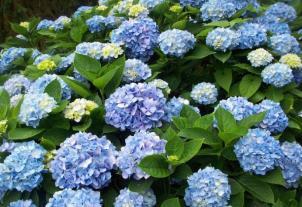 Это настоящий «Эдемский сад», - с гордостью заявляют батумцы.  Здесь собраны образцы самых редких, диковинных и красивых растений мира. На огромной территории сада собрана коллекция из 2037 единиц древесных пород.Лишь 104 из них кавказского происхождения, а остальные привезены из разных уголков планеты. И все они удивительным образом уживаются рядом друг с другом: японская сакура, канарская финиковая пальма, кактусы, бамбуки, пальмы, магнолии, кипарисы и пр. 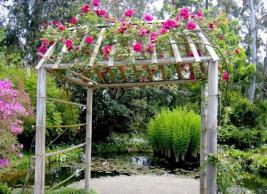 Подавляющее большинство экземпляров составляют субтропические растения – их более пяти тысяч.Сад, разбитый по принципу легендарных Садов Семирамиды, спускается ярусами от вершины горы к морю: в самом верху зона растений Гималаев, у самого подножия - средиземноморская флора. Далее мы отправимся в Сарпи (граница Грузии и Турции), где Аджарские пейзажи Вас покорят своей красотой. Также  заедем в крепость Гонио – Апсар. Прогулка по крепости. 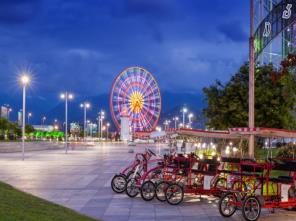 Далее прокатимся на подъемниках в Батуми так высоко, что сможем увидеть весь город как на ладони. Захватывающая незабываемая панорама!!!  Свободное время (отдых на море). *Вечером мы отправимся на лазерное шоу - изумительные цветомузыкальные фонтаны, привезенные из Франции, которые пускают разноцветные пируэты под звуки музыки.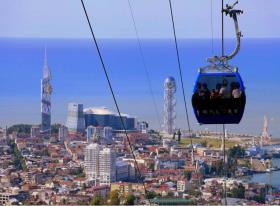 А так же вечером мы посетим  Статую Батумской любви. Она претендует стать самой оригинальной скульптурой во всем мире. Красивую историю любви азербайджанца Али и грузинской княжны Нино Вам расскажут на месте. Ночь в отеле.  3 День. Завтрак в отеле.  Отдых на море.Далее пешая экскурсия по Батуми (2-3 часа). Это край знойного солнца, богатого на свои теплые лучи, освежающего моря, превосходных закатов и рассветов, чистого воздуха и грузинского гостеприимства. Мы прогуляемся по Приморскому Бульвару, который признан самым длинным и оригинальным променадом Европы.  
Батуми, уютно расскинувшийся на черноморском побережии, оставит в Вашем сердце неизгладимые впечетления. Здесь все дишит ритмом грузинских танцев, динамичной современностью, гордой и богатой культурой. Посещение Батумской Григорианской церкви и собора Святого Николая. Побываем на Батумской Пиаце - площадь Европы, которая по красоте не уступает знаменитым итальянским пиацам, и создаст Вам волшебное настроение.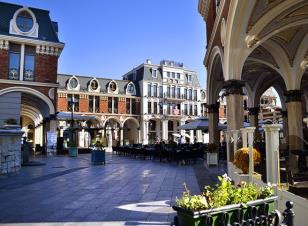 Так же посетим мечеть «Орта Джаме», удивительный Батумский морской вокзал. Своей красотой Вас поразит памятник Нептуна,  Батумский драматический театр и знаменитые Астрономические часы на золотой Башне. Все знают легенду о золотом руне и аргонавтах, именно ей посвящена Площадь Аргонавтов со статуей Медеи, которую мы с Вами посетим.Свободное время. Ночь в отеле в Батуми.4 День. Завтрак в отеле.  Свободное время. Трансфер в аэропорт Батуми. Завершение обслуживания.ЦЕНЫ УКАЗАНЫ ЗА ЧЕЛОВЕКА В НОМЕРЕ ЗА ВЕСЬ ТУР, в USDЦена актуальна весь год, кроме летних месяцев: до 01.06 и после 01.10. ЦЕНЫ УКАЗАНЫ ЗА ЧЕЛОВЕКА В НОМЕРЕ ЗА ВЕСЬ ТУР, в USDЦена актуальна только в летний период: 01.06-01.10. В стоимость тура входит:Трансфер в аэропорт Батуми и обратноВесь трансфер в период тураПроживание в гостинице выбранной категории в Батуми (3 ночи), питание «ВВ» Все указанные в туре экскурсииОбслуживание квалифицированного гидаВходные билеты (Ботанический Сад, крепость Гонио – Апсар)Подъемники в Батуми*Вечерняя Прогулка возможна только при хороших погодных условиях       МЫ ЖДЕМ ВАС В ГРУЗИИ !!!Проживание в Тбилиси и БатумиПри дабл проживанииПри  трипл проживании При сингл проживанииСингл индивидуальноОТЕЛИ 3***:
222210264323ОТЕЛИ 4****:
256235347409ОТЕЛИ 4****+:303
289377440ОТЕЛИ 5*****:
335328395458Проживание в Тбилиси и БатумиПри дабл проживанииПри трипл проживанииПри сингл проживанииСингл индивидуальноОТЕЛИ 3***:
271254317376ОТЕЛИ 4****:
310293428494ОТЕЛИ 4****+:
365343439532ОТЕЛИ 5*****:
519489708772